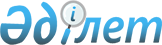 О внесении дополнения в постановление Правительства Республики Казахстан от 12 апреля 1999 года N 405Постановление Правительства Республики Казахстан от 27 июня 2002 года N 697

      Правительство Республики Казахстан постановляет: 

      1. Внести в постановление Правительства Республики Казахстан от 12 апреля 1999 года N 405  P990405_  "О видах государственной собственности на государственные пакеты акций и государственные доли участия в организациях" (САПП Республики Казахстан, 1999 г., N 13, ст. 124) следующее дополнение:     в приложении 1 к указанному постановлению:     раздел "Южно-Казахстанская область":     дополнить строкой, порядковый номер 1078-7, следующего содержания:     "1078-7 ЮКО-001832 ОАО "Санаторий-профилакторий "Арысь".     2. Настоящее постановление вступает в силу со дня подписания.       Премьер-Министр     Республики казахстан (Специалисты: Склярова И.В.,              Умбетова А.М.)     
					© 2012. РГП на ПХВ «Институт законодательства и правовой информации Республики Казахстан» Министерства юстиции Республики Казахстан
				